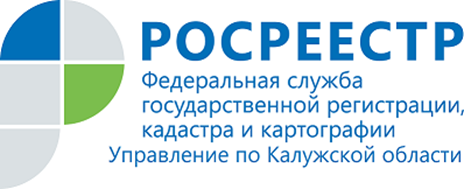 ПРЕСС-РЕЛИЗ12.12.2019Вступил в силу новый административный регламент по предоставлению сведений из ЕГРНВступил в силу новый административный регламент Росреестра 
по предоставлению сведений, содержащихся в Едином государственном реестре недвижимости (ЕГРН). Документ утвержден приказом Росреестра от 27.09.2019 №П/0401, зарегистрирован в Минюсте России 26 ноября 2019 г.Приказ разработан в целях установления стандарта предоставления сведений из ЕГРН, состава, последовательности и сроков выполнения административных действий при предоставлении указанной государственной услуги, досудебного порядка обжалования действий и (или) бездействия сотрудников органа регистрации прав, предоставляющих государственную услугу.Документом решаются задачи по совершенствованию механизмов предоставления государственной услуги, упорядочению административных процедур и действий, устранению избыточных административных процедур и действий, снижению количества взаимодействия заявителей 
с должностными лицами Росреестра, предоставляющими государственную услугу.Новым административным регламентом предусмотрена возможность приема запроса и документов, необходимых для предоставления сведений из ЕГРН в форме электронных документов и для заявителей государственной услуги в многофункциональном центре (МФЦ).Ключевыми особенностями, определяемыми новым административным регламентом, являются качество и доступность государственной услуги 
по предоставлению сведений из ЕГРН, в том числе для инвалидов, информирование о ходе её предоставления, возможность её получения независимо от места нахождения объекта недвижимого имущества, а также от места регистрации заявителя.Об Управлении Росреестра по Калужской областиУправление Федеральной службы государственной регистрации, кадастра и картографии (Росреестр) 
по Калужской области является территориальным органом федерального органа исполнительной власти, осуществляющим функции по государственной регистрации прав на недвижимое имущество и сделок с ним, землеустройства, государственного мониторинга земель, а также функции по федеральному государственному надзору в области геодезии и картографии, государственному земельному надзору, надзору за деятельностью саморегулируемых организаций, организации работы Комиссии по оспариванию кадастровой стоимости объектов недвижимости. Осуществляет контроль за деятельностью подведомственного учреждения Росреестра - филиала ФГБУ «ФКП Росреестра» по Калужской области по предоставлению государственных услуг Росреестра. Руководитель Управления Росреестра по Калужской области – Ольга Заливацкая.http://rosreestr.ru/ Контакты для СМИ: +7(4842) 56-47-85 (вн.123), 56-47-83